Специальный союз по международной классификации изобразительных элементов знаков (Венский союз)Комитет экспертовВосьмая сессияЖенева, 1–3 февраля 2021 г.проект повестки дняподготовлен Секретариатом1.	Открытие сессии2.	Выборы Председателя и двух его заместителей3.	Принятие повестки дня
		См. настоящий документ.4.	Рассмотрение предложений о внесении поправок и добавлений в восьмое издание Венской классификации
		См. проект VE082.5.	ИТ-системы, связанные с Венской классификацией6.	Перспективы развития Венской классификации(a)	Результаты обследования 2018 г.
	См. проект VE082.	(b)	Процедуры, касающиеся внесения предложений в рамках электронного форума
	См. проект VE082.	(c)	Периодичность сессий Комитета экспертов
	См. проект VE082.7.	Следующая сессия Комитета экспертов8.	Закрытие сессии[Конец документа]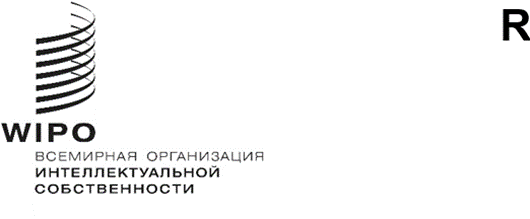 RVA/CE/8/1 Prov.VA/CE/8/1 Prov.VA/CE/8/1 Prov.оригинал:  английский оригинал:  английский оригинал:  английский Дата:  27 ноября 2020 г. Дата:  27 ноября 2020 г. Дата:  27 ноября 2020 г. 